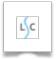 Leicester Sketch ClubStudent Membership Form 2019Please complete the information below, using capital letters.				Date________________________Signature_______________________________ The Annual Student Subscription is £15. Your membership will run until Dec. 31st 2019. Please send this form to the Leicester Sketch Club by email or post. E. membership@leicestersketchclub.co.ukPost: Leicester Sketch Club Membership, 13 Main Street, Glenfield, Leicestershire, LE3 8DGIt is hoped that members will help with the running of the club if only in a small way and ideas to help develop the club are also welcomed. Any further questions contact -enquiries@leicestersketchclub.co.uk Where did you hear of LSC.For Office use  Ack……………     Date………      Membership…………    Date…………      Paid………..      Init……………..NameAddress                                                                PostcodeTelephone                                             EmailKey club letters will be emailed. If you need them posting please tick. Do you have access to a printer for application forms?